В рамках кампаний "Детство без жестокости и насилия" УИПП Бейсекеевой З.Р.  с участием учащихся школы организована выставка рисунков « Мир без насилия, без тревог и слез». 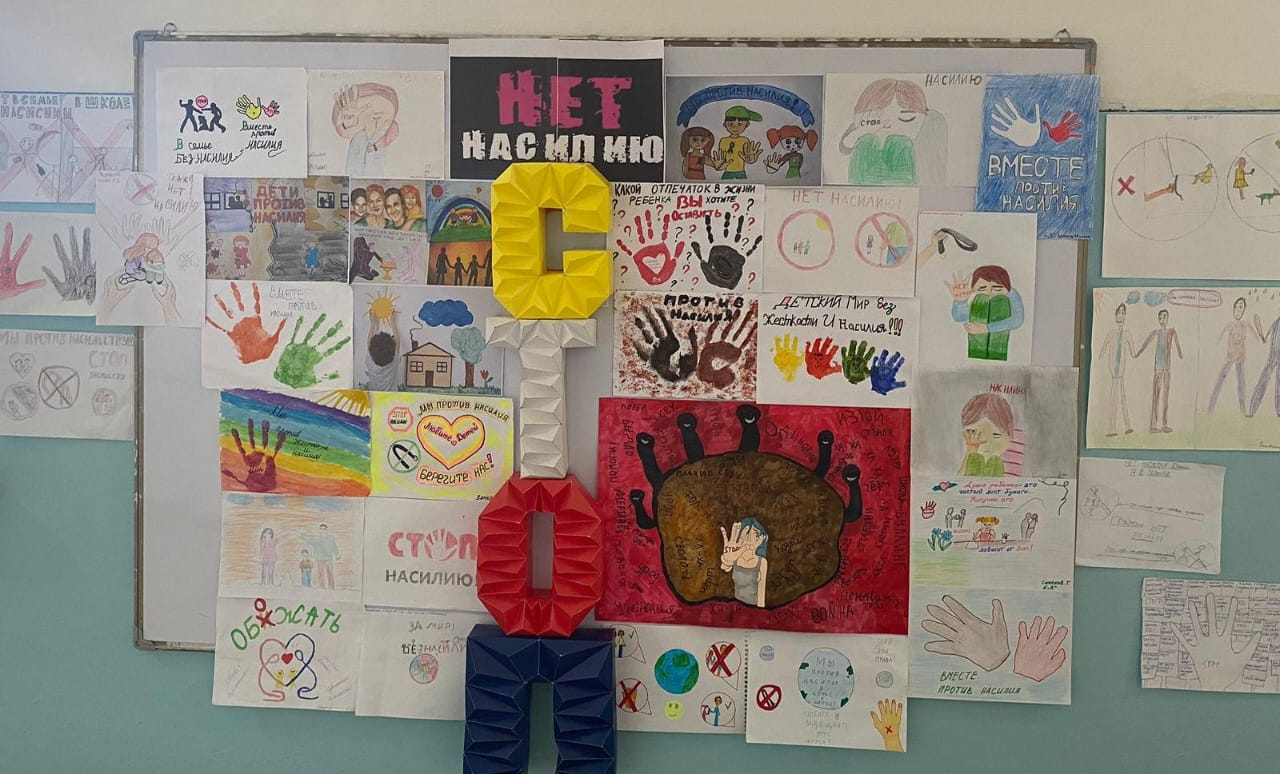 Цель выставки  – привлечь внимание общественности к проблеме насилия и недопустимости жестокого обращения с детьми, активизировать ресурсы социума по действиям против насилия в отношении детей.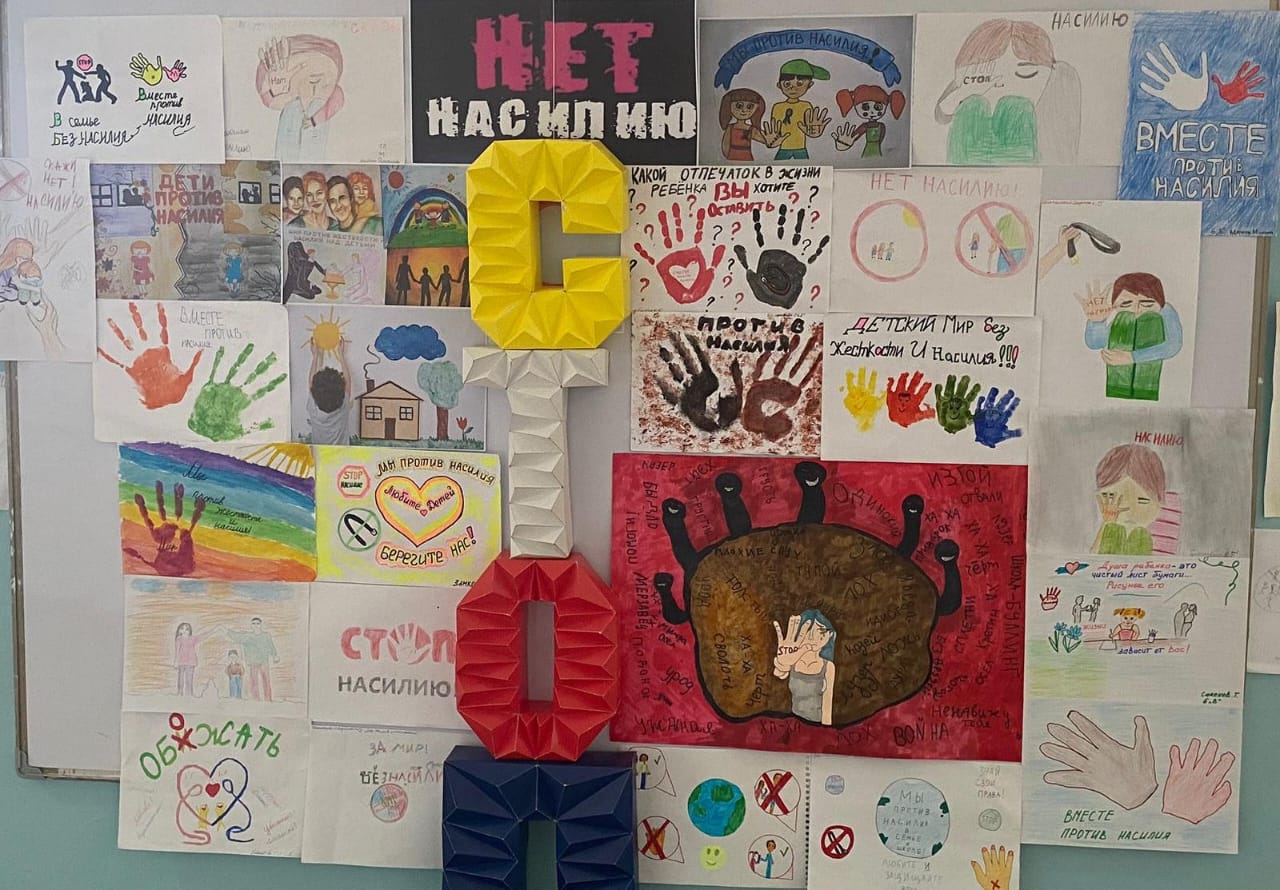 